Issue:  Who should ABE serve? Potential ABE Students and VisasOverviewCurrently a potential student is ineligible for ABE if they have certain types of visas. Some ABE programs have created fee-based classes to serve certain students. Policies InvolvedEligible Student PolicyFederal Visa requirements, such as for Student Visas that prohibit Student Visa holders from participating in Adult Basic Education programsFactors to ConsiderMore than 10 years ago, the state ABE office distributed a list of visas that were deemed ineligible, meaning if an ABE program found out a student or potential student had one of those visas, the program had to remove the student and their contact hours from the ABE database. If programs wanted to serve them they needed to have them pay for their portion of the service provided, especially staffing and classroom materials. However, methods of enforcing this policy are extremely difficult and potentially unlikely.The QuestionShould we change the definition of eligible ABE students regarding certain visas?Issue:  What should ABE teach? Eligible Instructional ContentOverviewABE programs in Minnesota are aligning instruction to ABE content standards. The Eligible Content Policy does not include any mention of ABE content standards or the allowable activities under WIOA. Also, some ABE programs want to offer classes that are considered conditional content without core content.Policies InvolvedEligible Content PolicyConditional Work Referral PolicyWorkforce Innovation and Opportunity Act (WIOA) of 2014Factors to ConsiderABE Content Standards (College and Career Readiness Standards for Adult Education (CCRS), Academic, Career and Employability Skills Transitions Integration Framework (ACES TIF), and NorthStar Digital Literacy StandardsFederal definition of Adult Education in WIOA:  The term ‘‘adult education’’ means academic instruction and education services below the postsecondary level that increase an individual’s ability to:Read, write, and speak in English and perform mathematics or other activities necessary for the attainment of a secondary school diploma or its recognized equivalent;Transition to postsecondary education and training; andObtain employment.Federal Definition of allowable adult education activities:  The term “adult education and literacy activities” means programs, activities, and services that include:Adult education,Literacy,Workplace adult education and literacy activities,Family literacy activities,English language acquisition activities,Integrated English literacy and civics education (IELCE),Workforce preparation activities, orIntegrated education and training (IET)Local ABE programs ask about offering citizenship only classes and digital literacy only classes.The QuestionShould we change the definition of eligible content for ABE? What does this mean for citizenship instruction? Digital literacy instruction? Other content?Issue:  How many contact hours should GED testers earn for the testing center and ABE program? Counting GED Testing HoursOverviewCurrent policy only allows a testing center to count 7.5 hours yet students need to arrive early to check in with the local GED Testing Center, adding roughly 30 minutes per testing session. Current testing (full battery) is 445 minutes. The average tester takes 1-2 tests per session.Policies InvolvedGED Testing Center Contact Hours PolicyContact Hour PolicyContact Hour Counting PolicyFactors to ConsiderSome testers need to retake tests and currently hours cannot be counted for retakes.Some GED testing centers consider having all testers go through ABE registration so they can count the testing hours as ABE contact hours.Many GED testing centers say that operating as a testing center is expensive and are losing money, even with the current contact hours counted and the $10/test income they receive.The QuestionShould we change the maximum number of GED testing hours allowed to be counted? Which testers should get their hours counted?Issue:  What experience and training do we expect of ABE colleagues? Staff and Volunteer Training StandardsOverviewCurrently the volunteer training standards are outdated and there are no state-level standards for administrative or support staff or standards for instructors in non-district ABE programs.Policies InvolvedVolunteer Training Standards PolicyState Statute on Licensure (Minnesota State Statute 122A.26):  COMMUNITY EDUCATION TEACHERS; LICENSURE REQUIREMENTS.Subdivision 1. Exemption. Notwithstanding the provisions of any law to the contrary and except as otherwise provided in this section, a person who teaches in a community education program established pursuant to sections 124D.18 and 124D.19 is exempt from all licensure requirements. Subd. 2. Exceptions. A person who teaches in a community education program which qualifies for aid pursuant to section 124D.52 (Adult Basic Education) shall continue to meet licensure requirements as a teacher. A person who teaches in an early childhood and family education program which is offered through a community education program and which qualifies for community education aid pursuant to section 124D.20 or early childhood and family education aid pursuant to section 124D.135 shall continue to meet licensure requirements as a teacher. A person who teaches in a community education course which is offered for credit for graduation to persons under 18 years of age shall continue to meet licensure requirements as a teacher. A person who teaches a driver training course which is offered through a community education program to persons under 18 years of age shall be licensed by the Board of Teaching or be subject to section 171.35. A license which is required for an instructor in a community education program pursuant to this subdivision shall not be construed to bring an individual within the definition of a teacher for purposes of section 122A.40, subdivision 1, or 122A.41, subdivision 1, clause (a). Subd. 3. English as a second language. Notwithstanding subdivision 2, a person who possesses a bachelor's or master's degree in English as a second language, applied linguistics, or bilingual education, or who possesses a related degree as approved by the commissioner, shall be permitted to teach English as a second language in an adult basic education program that receives funding under section 124D.531.Factors to ConsiderThe QuestionWhat should the standards be for volunteers and staff in different roles in hiring and training?Issue:  OverviewPolicies InvolvedFactors to ConsiderThe QuestionABE Policy RecommendationWhat issue(s) are you prioritizing to resolve?What ideas do you propose? Please be specific! (Note which policies to revise, eliminate or develop. Articulate the specific language rewrites you recommend.)Why and who do you think these potential solutions will help?Who might disagree with these potential solutions and why?What could be some side effects or unintended consequences with these solutions? Would these potential solutions have a possible cost to these potential solutions to ABE students, local ABE programs, the state ABE office, or others? (Money or other resources?)If I have questions about this potential solution, who should I contact for clarification?Name:Email:Phone: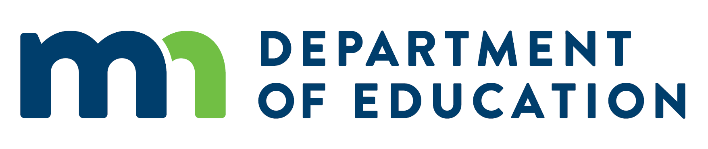 